Викторина «Писатели и поэты. Взрослые и дети».Цели.Познавательные:Развитие интереса к русской литературе через биографию писателей и поэтов.Развитие умения видеть взаимосвязи, сопоставлять и анализировать изображения.            Регулятивные:Развитие умения самостоятельно формулировать познавательные цели и стремиться к их достижению.Развивать умение планировать свои действия.Развитие произвольного внимания и самоконтроля.      Коммуникативные:Развитие навыка конструктивного общения, взаимопонимания.Развитие умения получать необходимые сведения с помощью вопросов.Развитие рефлексии своих действий у учащихся.Задачи.Развить интерес к русской литературе через предъявление взрослых и детских портретов писателей и поэтов. Развить наблюдательность, внимательность и способность к сопоставительному анализу с помощью предъявленных изображений.Развить умения планировать свои действия, привлекать помощь окружающих, правильно ставя вопросы.Развить способность оценить свою работу и вклад других людей в этот процесс.Порядок проведения.  Вступительное слово учителя о связи творчества писателей и поэтов с их детством.Учитель предъявляет ученикам карточки с портретами русских писателей и поэтов (выбор конкретного материала зависит от программы, пройденной учащимся, и его индивидуальных особенностей, то есть более слабым ученикам предлагаются портреты только самых известных писателей и поэтов). Учащиеся самостоятельно подбирают пары портретов, стараясь найти изображения одного и того же человека в детстве и в зрелом возрасте, а также называют изображённого (ФИО).При затруднениях ученики могут обратиться с вопросами к учителю.Учитель своими ответами на вопросы учеников и личными комментариями помогает узнать некоторые факты биографии писателей и поэтов, установить правильные соответствия изображений.Подведение итогов: скольких писателей и поэтов узнал ученик, сколько пар подобрал правильно, как работал (заинтересованно, внимательно и т.д.)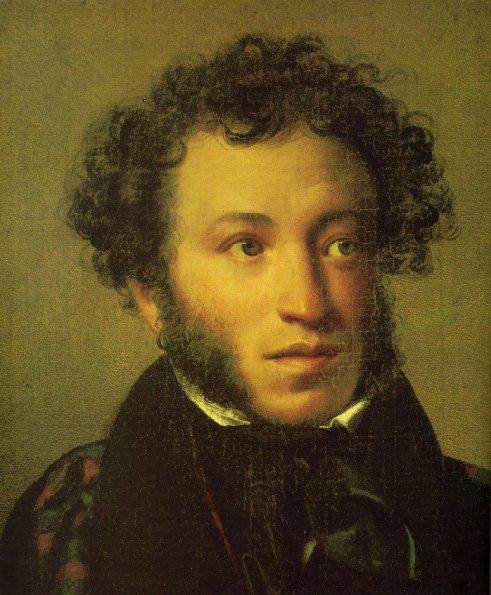 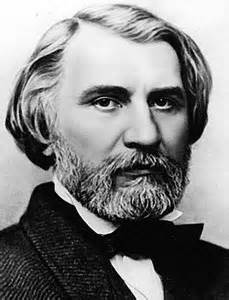 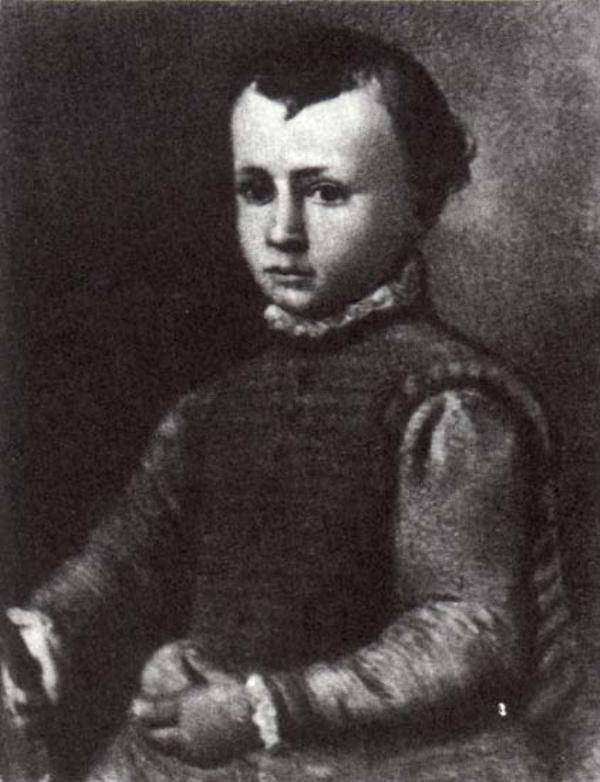 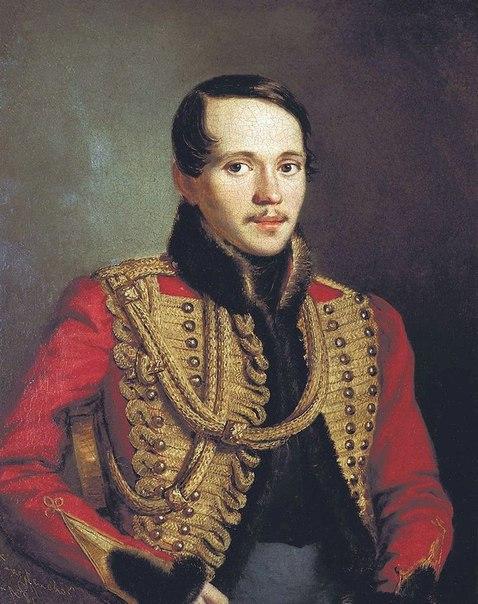 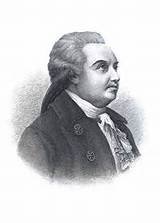 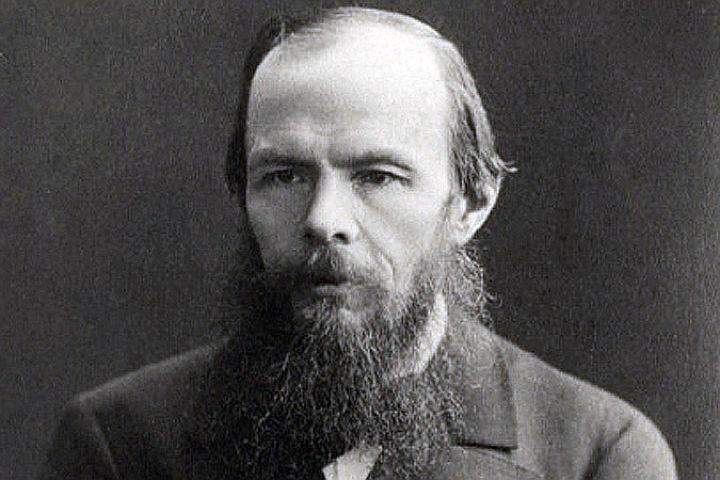 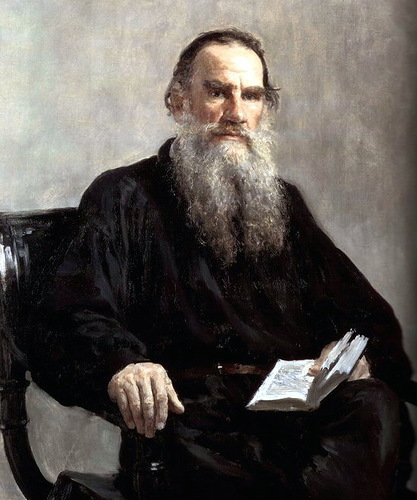 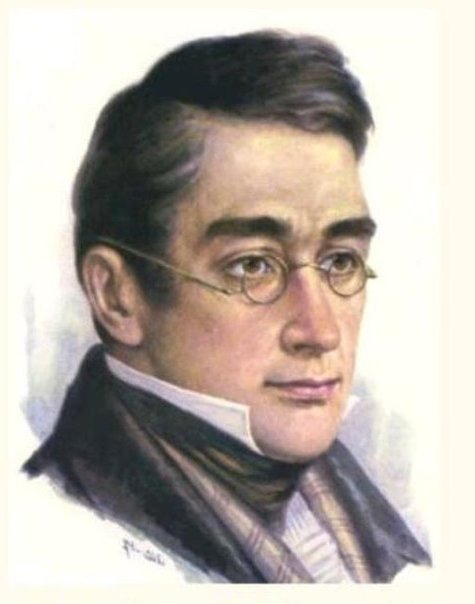 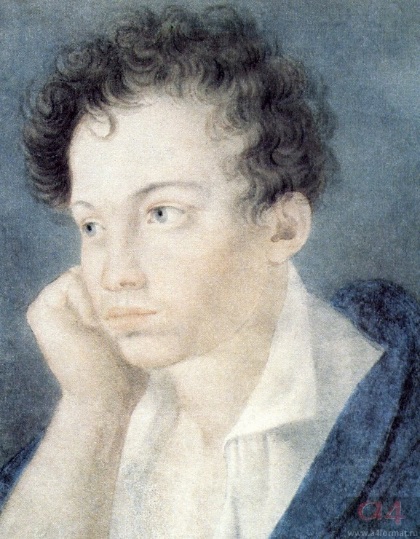 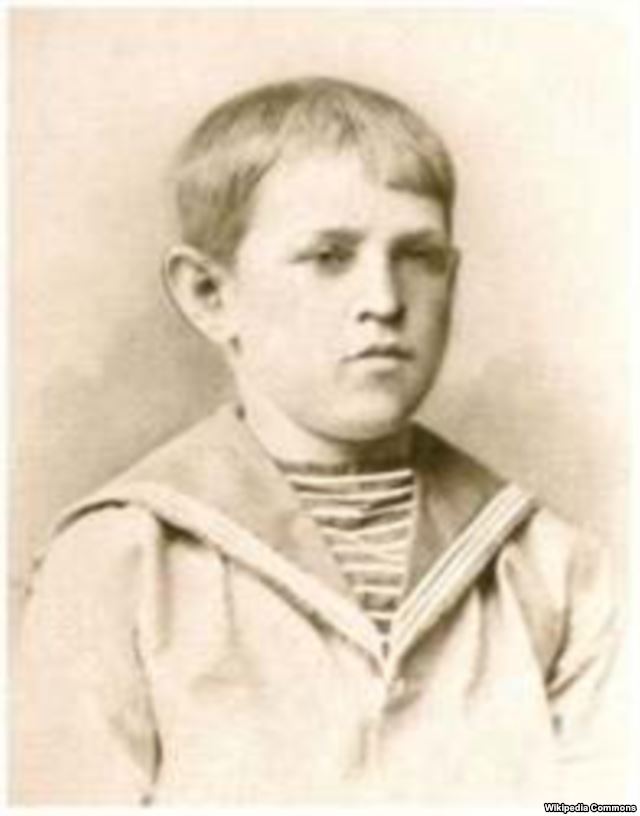 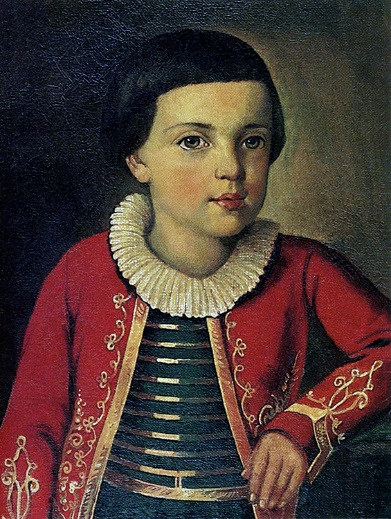 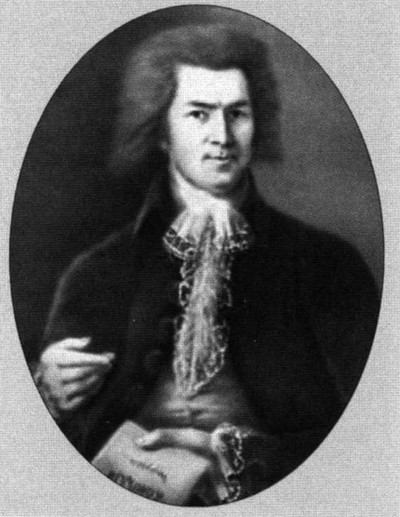 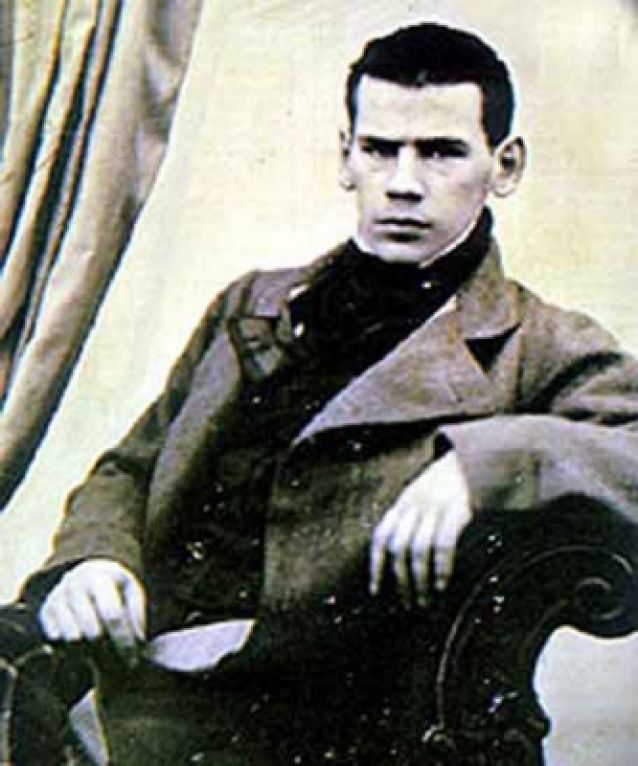 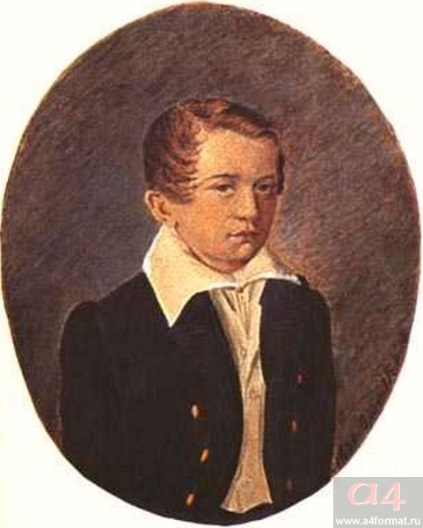 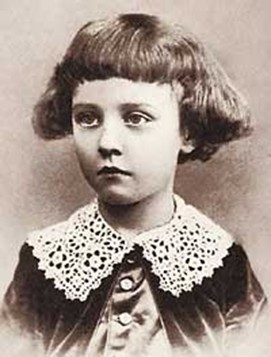 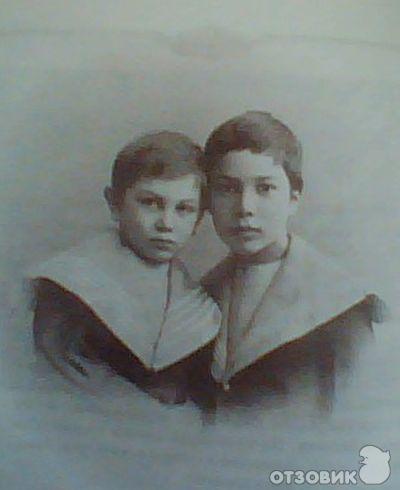 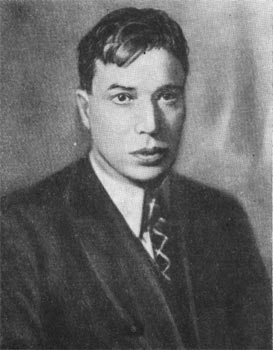 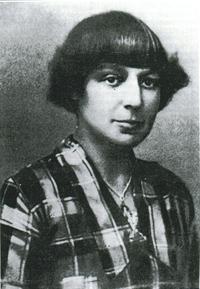 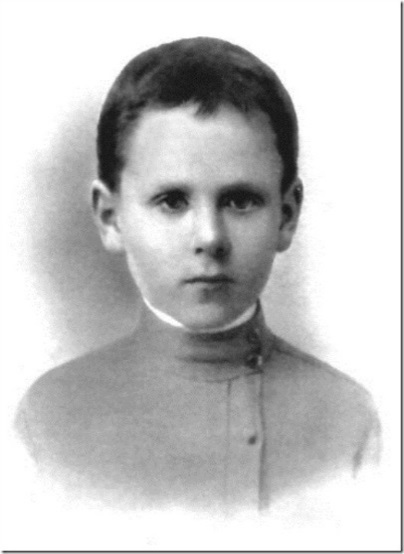 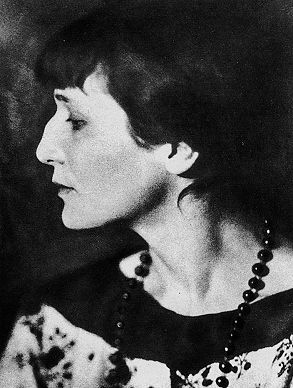 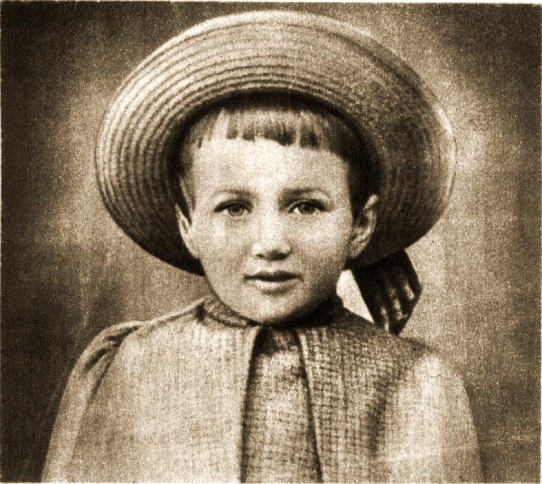 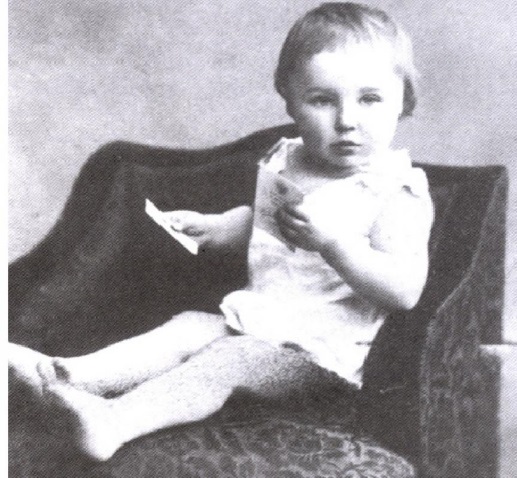 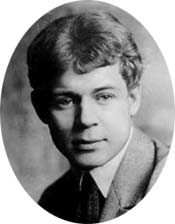 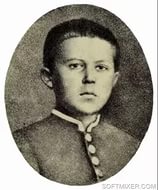 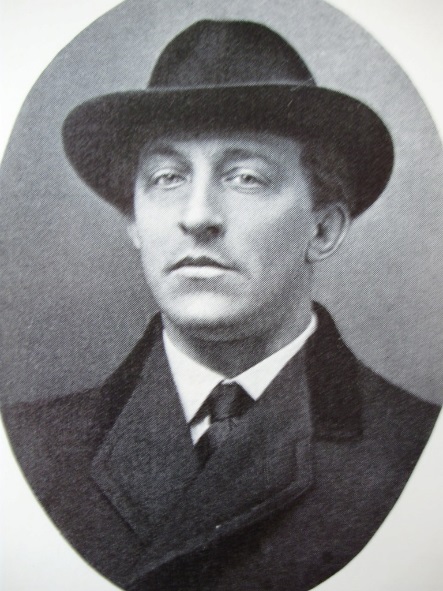 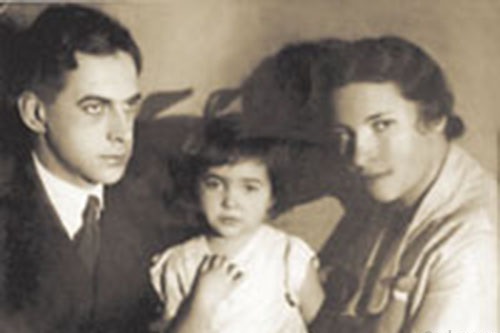 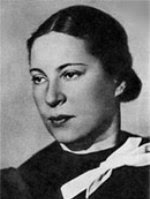 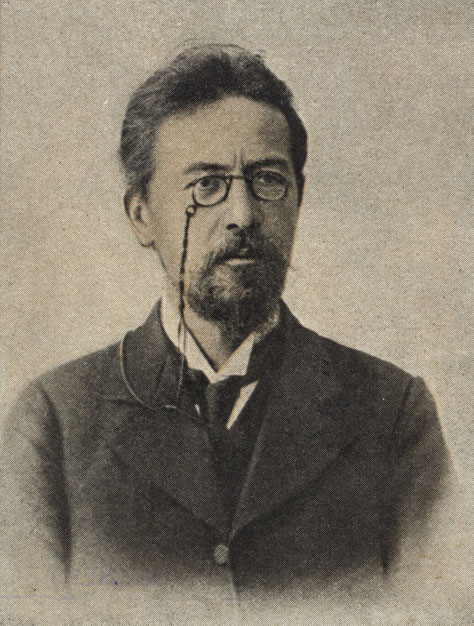 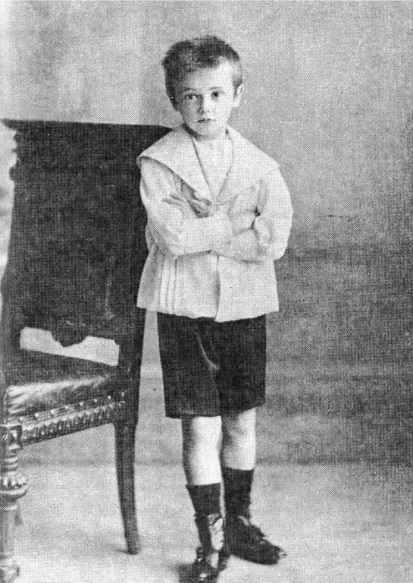 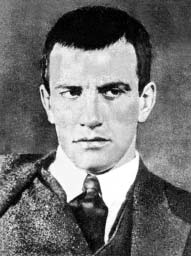 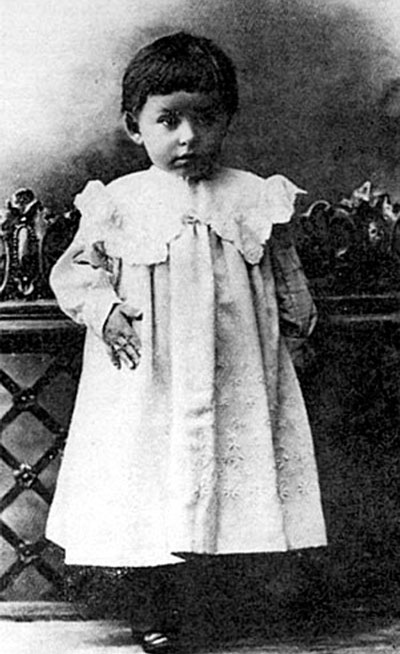 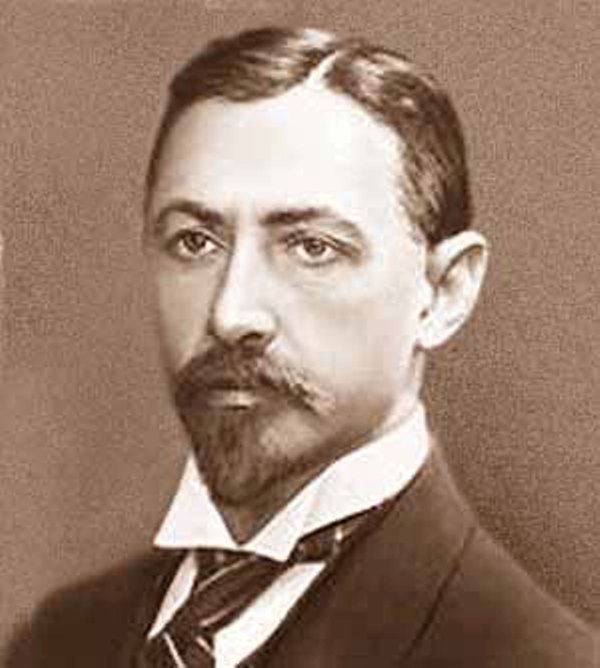 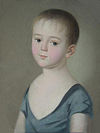 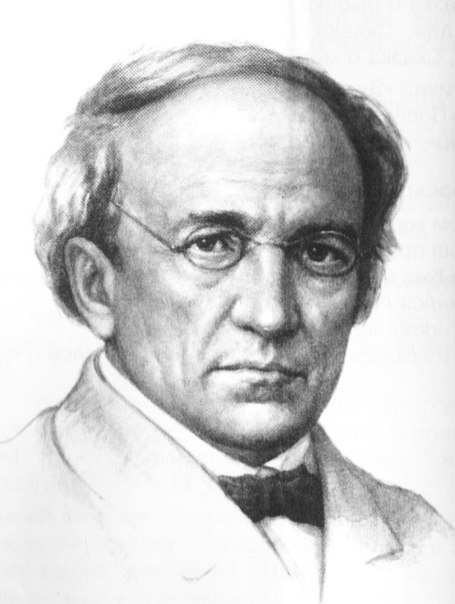 Портреты по листам1-ый: А.С.Пушкин, И.С.Тургенев, А.С. Грибоедов,                   А.А.Ахматова, С.А.Есенин, А.П.ЧеховМ.Ю.Лермонтов, Д.И.Фонвизин, Ф.М.Достоевский                3-ий лист: А.А.Блок, А.Л.Барто, А.Л. БартоЛ.Н.Толстой, А.С.Грибоедов, А.С.Пушкин,                                      А.П.Чехов, В.В.Маяковский, В.В.Маяковский,Ф.М.Достоевский, М.Ю.Лермонтов, Д.И.Фонвизин                   И.А.Бунин, И.А.Бунин, Ф.И.Тютчев2-ой лист: Л.Н.Толстой, И.С.Тургенев, А.А.Блок.                        Ф.И.Тютчев.Б.Л.Пастернак, Б.Л.Пастернак, М.И.Цветаева,С.А.Есенин, А.А.Ахматова, М.И.Цветаева